Your recent request for information is replicated below, together with our response.What percentage of crimes reported to your force between 6 April 2022 and 5 April 2023 were domestic-abuse? Please provide the raw numbers if possible. If you do not have information that up-to-date, please provide for the first three quarters of the specified period.What percentage of crimes reported to your force between 6 April 2022 and 5 April 2023 were rape? Please provide the raw numbers if possible. If you do not have information that up-to-date, please provide for the first three quarters of the specified period.What percentage of callouts made by your force between 6 April 2022 and 5 April 2023 were for domestic abuse? Please provide the raw numbers if possible. If you do not have information that up-to-date, please provide for the first three quarters of the specified period.Please be advised that statistics regarding Domestic Abuse offences and incidents, and Rape offences, including percentage details, are publicly available.As such, in terms of Section 16 of the Freedom of Information (Scotland) Act 2002, I am refusing to provide you with the information sought.  Section 16 requires Police Scotland when refusing to provide such information because it is exempt, to provide you with a notice which: (a) states that it holds the information, (b) states that it is claiming an exemption, (c) specifies the exemption in question and (d) states, if that would not be otherwise apparent, why the exemption applies.  I can confirm that Police Scotland holds the information that you have requested and the exemptions that I consider to be applicable is set out at Section 25(1) and Section 27(1) of the Act - information otherwise accessible:“Information which the applicant can reasonably obtain other than by requesting it under Section 1(1) is exempt information”“Information is exempt information if it is held with a view to its being published […] at a date not later than twelve weeks after that on which the request for the information is made.”The information you are seeking is available on the Police Scotland website, via the following link:How we are performing - Police ScotlandPlease note that Police Scotland aim to publish data for the fourth quarter of the 2022/23 period by the end of May 2023. What percentage of callouts made by your force between 6 April 2022 and 5 April 2023 were for rape? Please provide the raw numbers if possible. If you do not have information that up-to-date, please provide for the first three quarters of the specified period.In response to this part of your request, I regret to inform you that I am unable to provide you with the information you have requested, as it would prove too costly to do so within the context of the fee regulations.  As you may be aware the current cost threshold is £600 and I estimate that it would cost well in excess of this amount to process your request. As such, and in terms of Section 16(4) of the Freedom of Information (Scotland) Act 2002 where Section 12(1) of the Act (Excessive Cost of Compliance) has been applied, this represents a refusal notice for the information sought.By way of explanation, whilst incidents are categorised on Police Scotland’s incident recording system ‘STORM’, there is no category which specifically relates to Rape only. Any report of Rape would be recorded under the category ‘Sexual Offence’. As such, all Sexual offence incident reports would have to be individually examined to establish whether the offence being reported was Rape. This would involve carrying out case by case assessment of thousands of incident reports - an exercise which I estimate would far exceed the cost limit set out in the Fees RegulationsWhat percentage of your budget between 6 April 2022 and 5 April 2023 went on domestic abuse? Please provide the raw numbers if possible. If you do not have information that up-to-date, please provide for the first three quarters of the specified period.What percentage of your budget between 6 April 2022 and 5 April 2023 went on rape? Please provide the raw numbers if possible. If you do not have information that up-to-date, please provide for the first three quarters of the specified period.Police Scotland does not routinely calculate or record the total time spent or financial information in respect of particular investigations or types of investigations. As such, in terms of Section 17 of the Freedom of Information (Scotland) Act 2002, this represents a notice that the information you seek is not held by Police Scotland.If you require any further assistance please contact us quoting the reference above.You can request a review of this response within the next 40 working days by email or by letter (Information Management - FOI, Police Scotland, Clyde Gateway, 2 French Street, Dalmarnock, G40 4EH).  Requests must include the reason for your dissatisfaction.If you remain dissatisfied following our review response, you can appeal to the Office of the Scottish Information Commissioner (OSIC) within 6 months - online, by email or by letter (OSIC, Kinburn Castle, Doubledykes Road, St Andrews, KY16 9DS).Following an OSIC appeal, you can appeal to the Court of Session on a point of law only. This response will be added to our Disclosure Log in seven days' time.Every effort has been taken to ensure our response is as accessible as possible. If you require this response to be provided in an alternative format, please let us know.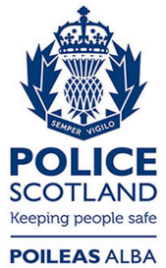 Freedom of Information ResponseOur reference:  FOI 23-1104Responded to:  12th May 2023